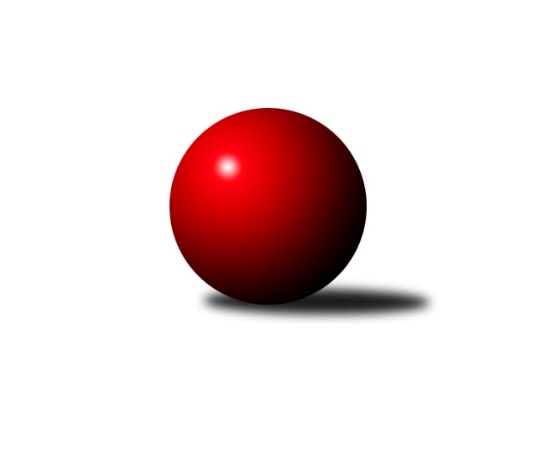 Č.4Ročník 2018/2019	5.10.2018Nejlepšího výkonu v tomto kole: 2684 dosáhlo družstvo: TJ Sparta Kutná Hora BDivize AS 2018/2019Výsledky 4. kolaSouhrnný přehled výsledků:TJ Sparta Kutná Hora B	- KK Konstruktiva Praha B	7:1	2684:2570	8.5:3.5	3.10.TJ Praga Praha 	- TJ Sokol Brandýs n. L.	2:6	2513:2597	6.0:6.0	3.10.SC Olympia Radotín	- KK Slavia Praha	1:7	2461:2647	2.0:10.0	3.10.KK Konstruktiva Praha A	- PSK Union Praha 	6:2	2605:2538	7.0:5.0	4.10.KK Jiří Poděbrady B	- SK Meteor Praha	3:5	2586:2647	5.0:7.0	5.10.TJ Sokol Benešov B	- TJ Neratovice	5:3	2527:2478	5.5:6.5	5.10.KK Slavoj Praha B	- TJ AŠ Mladá Boleslav 	2:6	2546:2585	6.0:6.0	5.10.Tabulka družstev:	1.	SK Meteor Praha	4	3	0	1	23.0 : 9.0 	30.0 : 18.0 	 2567	6	2.	TJ Neratovice	4	3	0	1	22.0 : 10.0 	28.5 : 19.5 	 2535	6	3.	KK Konstruktiva Praha A	4	3	0	1	19.0 : 13.0 	26.5 : 21.5 	 2678	6	4.	TJ AŠ Mladá Boleslav	4	3	0	1	18.5 : 13.5 	24.5 : 23.5 	 2485	6	5.	KK Slavia Praha	4	2	1	1	22.0 : 10.0 	29.5 : 18.5 	 2611	5	6.	TJ Sokol Brandýs n. L.	4	2	1	1	18.0 : 14.0 	19.5 : 28.5 	 2602	5	7.	TJ Sokol Benešov B	4	2	1	1	16.0 : 16.0 	25.0 : 23.0 	 2546	5	8.	KK Konstruktiva Praha B	4	2	0	2	18.0 : 14.0 	27.5 : 20.5 	 2588	4	9.	TJ Praga Praha	4	2	0	2	15.0 : 17.0 	23.0 : 25.0 	 2641	4	10.	TJ Sparta Kutná Hora B	4	1	0	3	12.0 : 20.0 	19.5 : 28.5 	 2640	2	11.	KK Slavoj Praha B	4	1	0	3	11.0 : 21.0 	22.0 : 26.0 	 2548	2	12.	SC Olympia Radotín	4	1	0	3	11.0 : 21.0 	19.0 : 29.0 	 2478	2	13.	KK Jiří Poděbrady B	4	1	0	3	9.0 : 23.0 	20.5 : 27.5 	 2576	2	14.	PSK Union Praha	4	0	1	3	9.5 : 22.5 	21.0 : 27.0 	 2486	1Podrobné výsledky kola:	 TJ Sparta Kutná Hora B	2684	7:1	2570	KK Konstruktiva Praha B	Zdeněk Rajchman	 	 215 	 219 		434 	 0.5:1.5 	 445 	 	226 	 219		Tibor Machala	Tomáš Jelínek	 	 225 	 229 		454 	 2:0 	 419 	 	205 	 214		Arnošt Nedbal	Bohumír Kopecký	 	 219 	 221 		440 	 2:0 	 429 	 	216 	 213		Jakub Hlava	Jaroslav Čermák	 	 222 	 210 		432 	 1:1 	 409 	 	193 	 216		Miroslav Šnejdar st.	Zdeněk Končel	 	 232 	 240 		472 	 2:0 	 446 	 	217 	 229		Jaroslav Pleticha st.	František Tesař	 	 243 	 209 		452 	 1:1 	 422 	 	193 	 229		Stanislav Veseckýrozhodčí: Barborová HanaNejlepší výkon utkání: 472 - Zdeněk Končel	 TJ Praga Praha 	2513	2:6	2597	TJ Sokol Brandýs n. L.	Milan Komorník	 	 206 	 203 		409 	 0:2 	 463 	 	243 	 220		František Čvančara	Petr Kašpar	 	 201 	 208 		409 	 2:0 	 398 	 	200 	 198		Pavel Holec	Pavel Janoušek	 	 204 	 213 		417 	 1:1 	 425 	 	230 	 195		Pavel Kotek	Rostislav Kašpar	 	 204 	 219 		423 	 1:1 	 426 	 	213 	 213		Martin Šmejkal	David Kašpar	 	 194 	 231 		425 	 1:1 	 422 	 	226 	 196		Miloslav Rychetský	Jaroslav Kourek	 	 181 	 249 		430 	 1:1 	 463 	 	237 	 226		Karel Křenekrozhodčí: Kašpar JosefNejlepšího výkonu v tomto utkání: 463 kuželek dosáhli: František Čvančara, Karel Křenek	 SC Olympia Radotín	2461	1:7	2647	KK Slavia Praha	Vladimír Zdražil	 	 227 	 207 		434 	 0:2 	 464 	 	235 	 229		Karel Vaňata	Radek Pauk	 	 199 	 200 		399 	 0:2 	 446 	 	219 	 227		Tereza Bendová	Pavel Dvořák	 	 218 	 207 		425 	 2:0 	 392 	 	203 	 189		Filip Knap	Petr Dvořák	 	 191 	 195 		386 	 0:2 	 441 	 	229 	 212		Jan Bürger	Martin Pondělíček	 	 208 	 194 		402 	 0:2 	 441 	 	220 	 221		Luboš Zelenka	Jiří Ujhelyi	 	 199 	 216 		415 	 0:2 	 463 	 	216 	 247		Aleš Jungmannrozhodčí: Pavel DvořákNejlepší výkon utkání: 464 - Karel Vaňata	 KK Konstruktiva Praha A	2605	6:2	2538	PSK Union Praha 	Václav Posejpal	 	 221 	 221 		442 	 2:0 	 380 	 	188 	 192		Luboš Soukup	Pavel Kohlíček	 	 220 	 204 		424 	 1:1 	 431 	 	208 	 223		Pavel Moravec	Jakub Wrzecionko	 	 221 	 208 		429 	 1:1 	 414 	 	190 	 224		Ctirad Dudycha	Michal Ostatnický	 	 222 	 210 		432 	 0:2 	 463 	 	227 	 236		Pavel Novák	Petr Tepličanec	 	 217 	 226 		443 	 2:0 	 436 	 	211 	 225		Michal Franc	Zdeněk Zahrádka	 	 239 	 196 		435 	 1:1 	 414 	 	204 	 210		Luboš Polanskýrozhodčí: vedoucí družstevNejlepší výkon utkání: 463 - Pavel Novák	 KK Jiří Poděbrady B	2586	3:5	2647	SK Meteor Praha	Jiří Šafránek	 	 204 	 204 		408 	 0:2 	 455 	 	222 	 233		Ladislav Zahrádka	Jan Poláček	 	 239 	 247 		486 	 2:0 	 459 	 	219 	 240		Martin Boháč	Jaroslav Kazda	 	 229 	 205 		434 	 0:2 	 460 	 	245 	 215		Ivo Steindl	Dušan Richter	 	 193 	 200 		393 	 0:2 	 455 	 	230 	 225		Milan Mikulášek	Ondřej Šustr	 	 209 	 228 		437 	 1:1 	 428 	 	212 	 216		Ivana Vlková	Zbyněk David	 	 216 	 212 		428 	 2:0 	 390 	 	186 	 204		Jindřich Sahularozhodčí: Anděl VáclavNejlepší výkon utkání: 486 - Jan Poláček	 TJ Sokol Benešov B	2527	5:3	2478	TJ Neratovice	Petr Brabenec	 	 196 	 219 		415 	 1:1 	 399 	 	198 	 201		Josef Trnka	Luboš Brabec	 	 207 	 221 		428 	 2:0 	 397 	 	191 	 206		Zdeněk Trnka	Antonín Šostý	 	 213 	 204 		417 	 2:0 	 369 	 	183 	 186		Jan Kozák *1	Marek Červ	 	 223 	 209 		432 	 0.5:1.5 	 436 	 	227 	 209		Petr Šteiner	Jiří Kočí	 	 211 	 210 		421 	 0:2 	 442 	 	215 	 227		Josef Šálek	Dušan Dvořák	 	 203 	 211 		414 	 0:2 	 435 	 	217 	 218		Petr Božkarozhodčí: Palát Karelstřídání: *1 od 60. hodu Jan MeščanNejlepší výkon utkání: 442 - Josef Šálek	 KK Slavoj Praha B	2546	2:6	2585	TJ AŠ Mladá Boleslav 	Viktor Jungbauer	 	 214 	 243 		457 	 2:0 	 424 	 	193 	 231		Michal Horáček	Jiří Kašpar	 	 233 	 237 		470 	 2:0 	 420 	 	201 	 219		Bohumil Sedláček	Jaroslav Pichl	 	 211 	 210 		421 	 1:1 	 426 	 	196 	 230		Petr Horáček	Roman Cypro *1	 	 184 	 235 		419 	 0:2 	 483 	 	238 	 245		Pavel Palaštuk	Petr Pravlovský *2	 	 196 	 192 		388 	 0:2 	 413 	 	201 	 212		Pavel Horáček ml.	Miroslav Bubeník	 	 202 	 189 		391 	 1:1 	 419 	 	190 	 229		Petr Palaštukrozhodčí: Pravlovský Petrstřídání: *1 od 51. hodu Petr Beneda, *2 od 51. hodu Stanislav BřezinaNejlepší výkon utkání: 483 - Pavel PalaštukPořadí jednotlivců:	jméno hráče	družstvo	celkem	plné	dorážka	chyby	poměr kuž.	Maximum	1.	Karel Křenek 	TJ Sokol Brandýs n. L.	464.17	313.7	150.5	3.2	3/3	(486)	2.	Pavel Kohlíček 	KK Konstruktiva Praha A	459.00	291.5	167.5	4.0	2/3	(494)	3.	Jan Poláček 	KK Jiří Poděbrady B	457.00	309.5	147.5	5.8	2/2	(486)	4.	Martin Boháč 	SK Meteor Praha	457.00	315.5	141.5	3.8	2/3	(469)	5.	Michal Ostatnický 	KK Konstruktiva Praha A	453.00	305.2	147.8	2.7	3/3	(491)	6.	František Čvančara 	TJ Sokol Brandýs n. L.	452.50	309.5	143.0	5.0	2/3	(463)	7.	Zdeněk Zahrádka 	KK Konstruktiva Praha A	452.33	304.7	147.7	3.7	3/3	(475)	8.	Petr Tepličanec 	KK Konstruktiva Praha A	450.33	295.3	155.0	3.3	3/3	(458)	9.	Anton Stašák 	KK Slavoj Praha B	448.33	300.3	148.0	1.3	3/3	(471)	10.	Pavel Janoušek 	TJ Praga Praha 	446.50	300.8	145.7	3.7	3/3	(505)	11.	Jaroslav Kourek 	TJ Praga Praha 	445.33	296.0	149.3	3.7	3/3	(468)	12.	Jakub Wrzecionko 	KK Konstruktiva Praha A	444.67	299.8	144.8	5.7	3/3	(474)	13.	Petr Božka 	TJ Neratovice	444.67	302.3	142.3	3.0	3/3	(491)	14.	Zdeněk Končel 	TJ Sparta Kutná Hora B	444.50	304.7	139.8	5.2	2/2	(472)	15.	Bohumír Kopecký 	TJ Sparta Kutná Hora B	444.17	313.8	130.3	8.2	2/2	(450)	16.	Milan Komorník 	TJ Praga Praha 	443.50	297.3	146.2	2.8	3/3	(460)	17.	Stanislav Březina 	KK Slavoj Praha B	443.33	298.3	145.0	3.3	3/3	(460)	18.	Jaroslav Čermák 	TJ Sparta Kutná Hora B	442.50	298.2	144.3	4.2	2/2	(451)	19.	Karel Vaňata 	KK Slavia Praha	442.17	301.2	141.0	7.3	3/3	(464)	20.	Tibor Machala 	KK Konstruktiva Praha B	442.00	305.0	137.0	5.3	3/3	(453)	21.	Jaroslav Pleticha  st.	KK Konstruktiva Praha B	441.50	302.8	138.7	7.2	3/3	(474)	22.	František Tesař 	TJ Sparta Kutná Hora B	441.17	306.0	135.2	4.3	2/2	(465)	23.	Jan Barchánek 	KK Konstruktiva Praha B	441.00	304.0	137.0	4.0	2/3	(443)	24.	Luboš Zelenka 	KK Slavia Praha	440.33	302.2	138.2	6.2	3/3	(455)	25.	Robert Asimus 	SC Olympia Radotín	440.00	300.0	140.0	4.7	3/3	(455)	26.	Aleš Jungmann 	KK Slavia Praha	440.00	312.5	127.5	7.3	3/3	(463)	27.	Miloslav Rychetský 	TJ Sokol Brandýs n. L.	439.83	289.5	150.3	3.8	3/3	(471)	28.	David Kašpar 	TJ Praga Praha 	439.83	300.2	139.7	5.2	3/3	(449)	29.	Petr Kašpar 	TJ Praga Praha 	439.75	305.3	134.5	6.3	2/3	(463)	30.	Pavel Novák 	PSK Union Praha 	439.50	299.8	139.8	4.0	4/4	(463)	31.	Roman Cypro 	KK Slavoj Praha B	439.00	311.0	128.0	11.5	2/3	(499)	32.	Ladislav Zahrádka 	SK Meteor Praha	438.67	302.3	136.3	2.8	3/3	(457)	33.	Tereza Bendová 	KK Slavia Praha	438.17	297.8	140.3	3.3	3/3	(448)	34.	Viktor Jungbauer 	KK Slavoj Praha B	437.83	290.7	147.2	3.7	3/3	(492)	35.	Václav Posejpal 	KK Konstruktiva Praha A	437.00	303.3	133.7	3.3	3/3	(442)	36.	Jan Kozák 	TJ Neratovice	436.25	305.5	130.8	5.5	2/3	(464)	37.	Jaroslav Kazda 	KK Jiří Poděbrady B	436.17	298.7	137.5	4.3	2/2	(454)	38.	Martin Pondělíček 	SC Olympia Radotín	435.67	289.8	145.8	3.5	3/3	(484)	39.	Arnošt Nedbal 	KK Konstruktiva Praha B	435.67	300.2	135.5	6.5	3/3	(462)	40.	Zdeněk Rajchman 	TJ Sparta Kutná Hora B	435.67	298.3	137.3	6.2	2/2	(461)	41.	Petr Vacek 	TJ Neratovice	435.50	289.5	146.0	3.5	2/3	(436)	42.	Marek Červ 	TJ Sokol Benešov B	435.17	299.5	135.7	4.8	3/3	(439)	43.	Martin Šmejkal 	TJ Sokol Brandýs n. L.	434.33	297.8	136.5	3.8	3/3	(465)	44.	Michal Vyskočil 	TJ Sokol Benešov B	434.00	291.5	142.5	6.5	2/3	(436)	45.	Stanislav Vesecký 	KK Konstruktiva Praha B	433.83	300.5	133.3	7.2	3/3	(447)	46.	Ivo Steindl 	SK Meteor Praha	433.33	289.3	144.0	4.5	3/3	(460)	47.	Tomáš Jelínek 	TJ Sparta Kutná Hora B	432.00	298.0	134.0	5.7	2/2	(460)	48.	Milan Mikulášek 	SK Meteor Praha	431.00	305.7	125.3	7.0	3/3	(455)	49.	Jiří Kašpar 	KK Slavoj Praha B	430.25	287.8	142.5	3.3	2/3	(470)	50.	Josef Šálek 	TJ Neratovice	430.00	294.0	136.0	6.0	2/3	(442)	51.	Jiří Kočí 	TJ Sokol Benešov B	428.33	289.3	139.0	3.3	3/3	(444)	52.	Dušan Dvořák 	TJ Sokol Benešov B	427.00	294.5	132.5	7.5	2/3	(449)	53.	Jan Bürger 	KK Slavia Praha	426.83	298.5	128.3	6.5	3/3	(441)	54.	Dušan Richter 	KK Jiří Poděbrady B	426.00	298.3	127.7	10.8	2/2	(456)	55.	Filip Knap 	KK Slavia Praha	423.50	289.3	134.2	6.3	3/3	(464)	56.	Ondřej Šustr 	KK Jiří Poděbrady B	422.25	297.5	124.8	8.0	2/2	(437)	57.	Pavel Plachý 	SK Meteor Praha	422.00	289.5	132.5	6.0	2/3	(422)	58.	Rostislav Kašpar 	TJ Praga Praha 	422.00	292.5	129.5	4.5	2/3	(423)	59.	Luboš Brabec 	TJ Sokol Benešov B	422.00	296.2	125.8	6.7	3/3	(443)	60.	Michal Horáček 	TJ AŠ Mladá Boleslav 	419.33	293.0	126.3	4.3	3/4	(433)	61.	Pavel Kotek 	TJ Sokol Brandýs n. L.	419.33	294.3	125.0	9.3	3/3	(425)	62.	Jaroslav Pichl 	KK Slavoj Praha B	418.50	291.0	127.5	6.0	2/3	(421)	63.	Vladimír Zdražil 	SC Olympia Radotín	417.83	293.8	124.0	5.5	3/3	(434)	64.	Petr Šteiner 	TJ Neratovice	417.67	291.7	126.0	5.2	3/3	(436)	65.	Miroslav Šnejdar  st.	KK Konstruktiva Praha B	417.67	296.2	121.5	9.2	3/3	(456)	66.	Vladimír Klindera 	KK Jiří Poděbrady B	417.50	284.0	133.5	13.0	2/2	(430)	67.	Jindřich Sahula 	SK Meteor Praha	416.67	307.8	108.8	10.5	3/3	(462)	68.	Pavel Moravec 	PSK Union Praha 	414.75	288.5	126.3	5.5	4/4	(433)	69.	Michal Franc 	PSK Union Praha 	414.25	281.3	133.0	7.0	4/4	(444)	70.	Petr Palaštuk 	TJ AŠ Mladá Boleslav 	413.25	285.8	127.5	6.0	4/4	(431)	71.	Ctirad Dudycha 	PSK Union Praha 	412.75	291.3	121.5	8.0	4/4	(423)	72.	Jakub Hlava 	KK Konstruktiva Praha B	411.33	282.3	129.0	5.3	3/3	(429)	73.	Petr Brabenec 	TJ Sokol Benešov B	408.83	293.2	115.7	7.8	3/3	(421)	74.	Josef Trnka 	TJ Neratovice	407.33	286.3	121.0	7.7	3/3	(421)	75.	Ivana Vlková 	SK Meteor Praha	406.17	288.5	117.7	10.5	3/3	(457)	76.	Miroslav Bubeník 	KK Slavoj Praha B	406.00	285.8	120.2	6.5	3/3	(423)	77.	Vladimír Sommer 	TJ Sokol Brandýs n. L.	405.25	286.8	118.5	10.0	2/3	(418)	78.	Jiří Ujhelyi 	SC Olympia Radotín	403.50	281.0	122.5	11.7	3/3	(428)	79.	Tomáš Křenek 	TJ AŠ Mladá Boleslav 	401.67	288.3	113.3	6.0	3/4	(444)	80.	Pavel Horáček  ml.	TJ AŠ Mladá Boleslav 	401.25	289.0	112.3	7.3	4/4	(413)	81.	Michal Bartoš 	TJ Praga Praha 	398.00	293.0	105.0	8.0	2/3	(414)	82.	Pavel Dvořák 	SC Olympia Radotín	396.83	276.8	120.0	6.7	3/3	(425)	83.	Luboš Soukup 	PSK Union Praha 	394.50	278.0	116.5	10.8	4/4	(417)	84.	Petr Dvořák 	SC Olympia Radotín	392.67	278.0	114.7	10.7	3/3	(414)		Josef Kašpar 	TJ Praga Praha 	497.00	295.0	202.0	0.0	1/3	(497)		Jiří Franěk 	TJ Sokol Benešov B	484.00	317.0	167.0	6.0	1/3	(484)		Jan Kvapil 	TJ Neratovice	456.50	300.5	156.0	3.0	1/3	(466)		Pavel Palaštuk 	TJ AŠ Mladá Boleslav 	455.50	292.5	163.0	2.5	2/4	(483)		Jiří Tichý 	KK Jiří Poděbrady B	445.00	305.0	140.0	4.0	1/2	(445)		Josef Cíla 	TJ AŠ Mladá Boleslav 	443.00	293.0	150.0	2.0	1/4	(443)		Václav Sommer 	TJ Sokol Brandýs n. L.	434.00	302.0	132.0	4.0	1/3	(434)		Petr Barchánek 	KK Konstruktiva Praha A	424.00	298.0	126.0	11.0	1/3	(424)		Zbyněk David 	KK Jiří Poděbrady B	423.67	291.3	132.3	7.0	1/2	(429)		Petr Horáček 	TJ AŠ Mladá Boleslav 	423.00	293.0	130.0	5.0	2/4	(426)		Jiří Šafránek 	KK Jiří Poděbrady B	422.00	294.5	127.5	9.0	1/2	(436)		Samuel Fujko 	KK Konstruktiva Praha A	419.00	322.0	97.0	11.0	1/3	(419)		Bohumil Sedláček 	TJ AŠ Mladá Boleslav 	417.50	285.5	132.0	6.0	2/4	(420)		Antonín Šostý 	TJ Sokol Benešov B	417.00	290.0	127.0	5.0	1/3	(417)		Václav Anděl 	KK Jiří Poděbrady B	414.00	281.0	133.0	9.0	1/2	(414)		Karel Drábek 	TJ Sokol Benešov B	414.00	291.0	123.0	5.0	1/3	(414)		David Dittrich 	PSK Union Praha 	411.50	271.0	140.5	4.5	2/4	(414)		Jaroslav Pleticha  ml.	KK Konstruktiva Praha A	410.00	285.0	125.0	5.0	1/3	(410)		Luboš Polanský 	PSK Union Praha 	409.50	290.0	119.5	6.5	2/4	(414)		Radek Pauk 	SC Olympia Radotín	399.00	277.0	122.0	9.0	1/3	(399)		Petra Gütterová 	KK Jiří Poděbrady B	398.00	275.0	123.0	7.0	1/2	(398)		Pavel Holec 	TJ Sokol Brandýs n. L.	398.00	291.0	107.0	12.0	1/3	(398)		Jan Horáček 	TJ AŠ Mladá Boleslav 	397.00	276.0	121.0	9.5	2/4	(401)		Zdeněk Trnka 	TJ Neratovice	397.00	283.0	114.0	12.0	1/3	(397)		Jan Meščan 	TJ Neratovice	397.00	293.0	104.0	12.0	1/3	(397)		Petr Pravlovský 	KK Slavoj Praha B	385.00	286.0	99.0	9.0	1/3	(385)Sportovně technické informace:Starty náhradníků:registrační číslo	jméno a příjmení 	datum startu 	družstvo	číslo startu21550	Radek Pauk	03.10.2018	SC Olympia Radotín	1x19961	Pavel Moravec	04.10.2018	PSK Union Praha 	4x24643	Pavel Holec	03.10.2018	TJ Sokol Brandýs n. L.	1x2022	Petr Beneda	05.10.2018	KK Slavoj Praha B	1x
Hráči dopsaní na soupisku:registrační číslo	jméno a příjmení 	datum startu 	družstvo	Program dalšího kola:5. kolo9.10.2018	út	22:30	KK Slavia Praha - KK Slavoj Praha B	10.10.2018	st	17:30	SK Meteor Praha - TJ Sparta Kutná Hora B	10.10.2018	st	18:00	KK Konstruktiva Praha B - KK Konstruktiva Praha A	11.10.2018	čt	19:00	PSK Union Praha  - SC Olympia Radotín	12.10.2018	pá	17:00	TJ AŠ Mladá Boleslav  - TJ Sokol Benešov B	12.10.2018	pá	17:30	TJ Neratovice - TJ Praga Praha 	12.10.2018	pá	18:00	TJ Sokol Brandýs n. L. - KK Jiří Poděbrady B	Nejlepší šestka kola - absolutněNejlepší šestka kola - absolutněNejlepší šestka kola - absolutněNejlepší šestka kola - absolutněNejlepší šestka kola - dle průměru kuželenNejlepší šestka kola - dle průměru kuželenNejlepší šestka kola - dle průměru kuželenNejlepší šestka kola - dle průměru kuželenNejlepší šestka kola - dle průměru kuželenPočetJménoNázev týmuVýkonPočetJménoNázev týmuPrůměr (%)Výkon1xJan PoláčekPoděbrady B4861xJan PoláčekPoděbrady B111.264861xPavel PalaštukAŠ M.B. 4831xPavel PalaštukAŠ M.B. 111.124831xZdeněk KončelKutná Hora B4722xKarel KřenekBrandýs n.L.110.944631xJiří KašparSlavoj B4701xFrantišek ČvančaraBrandýs n.L.110.944631xKarel VaňataSlavia4641xKarel VaňataSlavia109.454641xFrantišek ČvančaraBrandýs n.L.4631xAleš JungmannSlavia109.21463